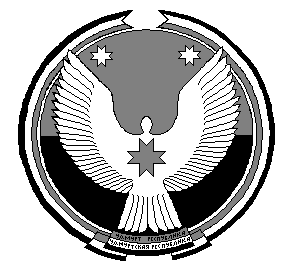 РЕШЕНИЕСовета депутатов муниципального образования «Беляевское»О выражении  согласия   муниципального образования «Беляевское» на преобразование   поселений, входящих в состав  муниципального  образования «Игринский район», путем их объединения в Игринский муниципальный округ Удмуртской РеспубликиПринято Советом депутатов                                             25 ноября 2019 года     В соответствии  со статьями 13,  28  Федерального закона от 6 октября 2003 года № 131-ФЗ «Об общих принципах организации  местного самоуправления в Российской Федерации», Уставом муниципального образования «Беляевское», Положением о публичных слушаниях   в муниципальном образовании «Беляевское», Совет депутатов муниципального образования «Беляевское»             р е ш а е т:        1.  Выразить  по результатам  проведения  публичных слушаний согласие   муниципального образования «Беляевское» на преобразование   муниципальных образований «Зуринское», «Игринское», «Кабачигуртское», «Комсомольское», «Кушьинское», «Лозинское», «Лозо-Люкское»,  «Лонки-Ворцинское», «Мужберское», «Новозятцинское», «Сепское», «Сундурское», «Факельское», «Чутырское», входящих в состав    муниципального образования «Игринский район», путем их объединения  в Игринский  муниципальный округ Удмуртской Республики.       2. Обратиться  в Совет депутатов  муниципального образования «Игринский район» с просьбой внести  в Государственный Совет Удмуртской Республики проект закона Удмуртской Республики «Об образовании  нового  муниципального образования  Игринский  муниципальный округ Удмуртской Республики».      3. Направить настоящее решение  в Совет депутатов муниципального образования «Игринский район».      4. Опубликовать   настоящее решение   в информационном  бюллетене  Совета депутатов муниципального  образования «Беляевское»   и разместить на странице   муниципального  образования «Беляевское» на  официальном сайте   муниципального  образования «Игринский район» в сети Интернет.Глава муниципального образования                                               В.Ю. Бабкинд. Беляевское25.11.2019г.№ 35.5                                                                                                                                                